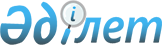 Об утверждении размера платы за один кубический метр поданной питьевой воды населению из особо важных групповых и локальных систем водоснабжения, являющихся безальтернативными источниками питьевого водоснабжения по Карагандинской областиРешение Карагандинского областного маслихата от 15 апреля 2022 года № 180. Зарегистрировано в Министерстве юстиции Республики Казахстан 28 апреля 2022 года № 27796
      В соответствии со статьей 38 Водного кодекса Республики Казахстан, приказом Министра индустрии и инфраструктурного развития Республики Казахстан от 27 августа 2021 года № 470 "Об утверждении Методики расчета размера платы за один кубический метр поданной питьевой воды населению из особо важных групповых и локальных систем водоснабжения, являющихся безальтернативными источниками питьевого водоснабжения" (зарегистрирован в Реестре государственной регистрации нормативных правовых актов за № 24170) Карагандинский областной маслихат РЕШИЛ:
      1. Утвердить размер платы за один кубический метр поданной питьевой воды населению из особо важных групповых и локальных систем водоснабжения, являющихся безальтернативными источниками питьевого водоснабжения по Карагандинской области согласно приложению к настоящему решению.
      2. Настоящее решение вводится в действие по истечении десяти календарных дней после дня его первого официального опубликования. Размеры платы за один кубический метр поданной питьевой воды населению из особо важных групповых и локальных систем водоснабжения, являющихся безальтернативными источниками питьевого водоснабжения по Карагандинской области
					© 2012. РГП на ПХВ «Институт законодательства и правовой информации Республики Казахстан» Министерства юстиции Республики Казахстан
				
      Секретарь областного маслихата

С. Утешов
Приложение к решению
Карагандинского областного маслихата
от 15 апреля 2022 года № 180
№
Вид использования питьевого водоснабжения на одного потребителя
Размеры платы, тенге 
1
для потребителей, имеющих приборы учета питьевой воды 
50
2
для потребителей, не имеющих приборы учета питьевой воды
70